CME Activity Application Checklist    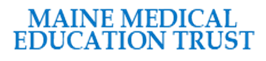 Use this checklist to make sure you have included all the required pieces for the CME Activity Application Process.Activity InformationHave the following been included in the Activity Application?Keep in mind:You will need to report on the number of physicians and the number of other learners that attended the event.  The sign-in sheet or other method of attendance record used, should have a way to collect credentials of the learners or otherwise distinguish between physicians and non-physicians.You will need to submit MMET Activity Monitoring Form(s) for each session.  A planner or peer may complete this form.You will need to submit proof of relevant financial relationship disclosure and commercial support disclosure if applicable.  If there is only a verbal disclosure, it must be recorded verbatim.Have the following been submitted after the event?Activity:Dates:Payment                          Amount:                                          Paid by:CME ApplicationCVs/Resumes of SpeakersFinancial Relationships Disclosure(s) from ALL planners, faculty, and reviewers (anyone in control of content)Mitigation Form – if mitigation is needed for relevant financial relationships with ineligible companiesCommercial Support Letters of Agreement – If commercial support is received from an ineligible company, signed letters of agreement must be submitted with the application.Brochure/Announcement/Agenda – with Joint Providership Statement and AMA Credit Designation StatementEvaluation Form  - with Joint Providership Statement and AMA Credit Designation StatementCertificate of Completion – with title, dates, AMA Credit Designation Statement, Joint Providership Statement, indication of type of activity, number of CMEsPost-CME Activity Report – includes number of physicians and other learners and financial informationAttendance Sheet(s)MMET Activity Monitoring FormRelevant Financial Relationships Disclosure Evidence – (e.g., slide, verbal record, sign-in sheet)Evaluations/Evaluation SummaryCommercial Support Tracker if there were monetary or in-kind grants receivedProof of Commercial Support Disclosure to Learners if there were monetary or in-kind grants received.